嘉義縣105年度防災輔導團暨防災校園建置1、2、3類學校教師增能研習各校校園防災地圖說明各校校園防災地圖說明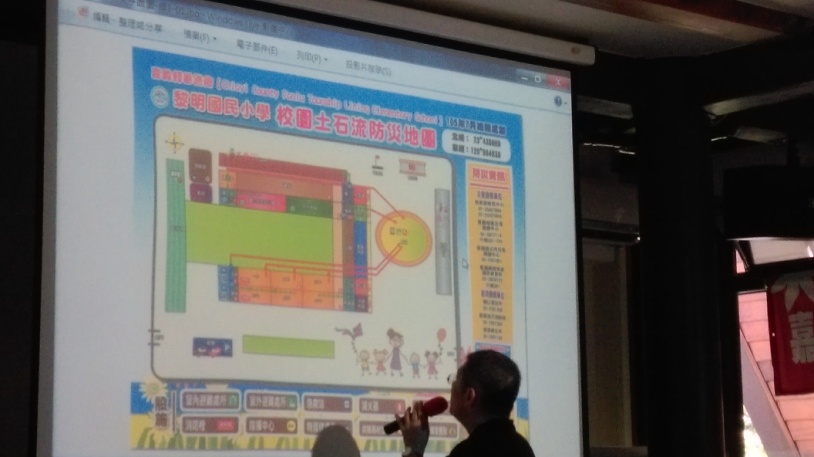 林國正校長介紹防災基本觀念林國正校長介紹防災基本觀念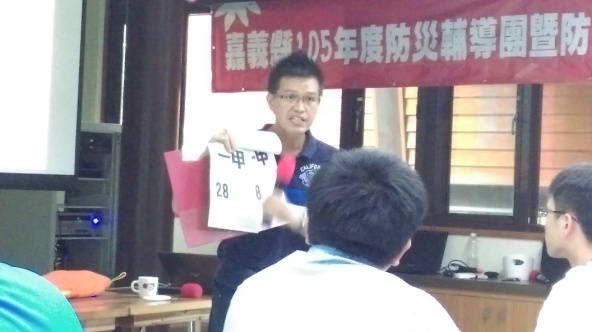 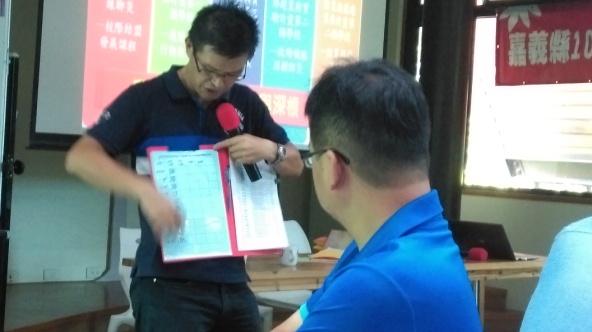 環境變遷桌遊介紹環境變遷桌遊介紹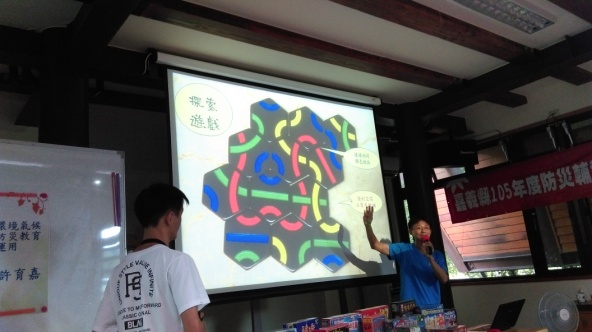 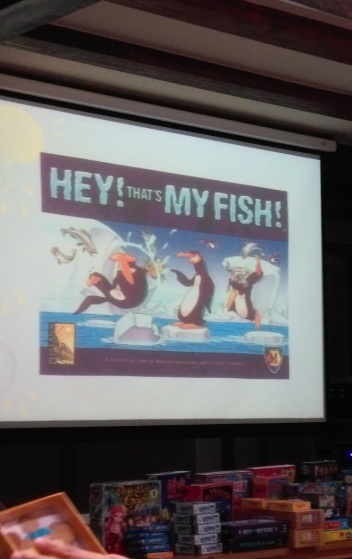 